路加福音 第 09章 (上)背景这段经文中，路加记载耶稣第一次打发门徒代表祂出去。这里强调了十二门徒的使命与耶稣事工的关联。祂赐他们能力权柄，他们也同样因祂被人弃绝。十二门徒的使命不单是要宣扬神国的福音，更要向上帝的子民传讲神国审判的信息。【本章内容丰富，分为上下二部分，可分为二次查考。若时间不允许查考讨论所有的讨论问题，请务必讨论《重要讨论题》】引题 (引發思考本课主題) 你有没有过出门在外，你和你的一伙同伴肚子饿了，口袋里有钱却找不到吃的东西的经验？分段第一部分(上)：人子救主的身分与启示一、差遣十二门徒	（九1～6）二、希律的疑惑	（九7～9）三、五饼二鱼	（九10～17）四、做门徒的代价	（九18～27）五、登山变像	（九28～36）第二部分(下)：门徒所显出的难处一、在山下有污鬼的为害──不能把鬼赶出	（九37～43）二、预言将要被交在人手里──不能明白主的话	（九44～45）三、彼此争论谁为大──不知道神国度的原则	（九46～50）四、想烧灭撒玛利亚人──不知道主作工的目的	（九51～56）五、有关跟从主的教训──不知道跟从主的条件	（九57～62）读经（3分钟，默读 整章以取得整体概念）第一部分：人子救主的身分与启示一．差遣十二门徒、希律的疑惑（九1～9）读经（默读 1分钟）1 耶稣叫齐了十二个门徒，给他们能力、权柄，制伏一切的鬼，医治各样的病， 2 又差遣他们去宣传　神国的道，医治病人， 3 对他们说：「行路的时候，不要带拐杖和口袋，不要带食物和银子，也不要带两件褂子。 4 无论进哪一家，就住在那里，也从那里起行。 5 凡不接待你们的，你们离开那城的时候，要把脚上的尘土跺下去，见证他们的不是。」 6 门徒就出去，走遍各乡宣传福音，到处治病。7 分封的王希律听见耶稣所做的一切事，就游移不定；因为有人说：「是约翰从死里复活」； 8 又有人说：「是以利亚显现」；还有人说：「是古时的一个先知又活了。」 9希律说：「约翰我已经斩了，这却是甚么人？我竟听见他这样的事呢？」就想要见他。观察：	（1分钟）问组员看到些什么引起注意，特别醒目的？解释：	（10分钟）1.	耶稣吩咐十二个门徒出去作什么？他们出去前，耶稣给了他们什么？(9:1~2)耶稣差遣他们去︰制服一切的鬼医治各样的病差遣他们去宣传神国的道，医治病人「差遣」字与「使徒」属同一个字源耶稣给他们能力、权柄能力：来源于天父权柄：就是运用能力的权利，用于医治病症；制伏鬼魔和教训人。2.	他们出去时带了什么？(9:3~5)没有。耶稣要他们不要带一般人出门所需的钱、拐杖、衣物等等。主也是这样命定，叫传福音的靠着福音养生。（林前九14），主的工人奉差遣到神的子民中间作工，不必为日常生活作多余的预备。问组员：那么传福音的怎么靠福音养生？生活所需要的，从天上掉下吗?3. 主对门徒被差派出去在路上，有什么样的提醒？(9:4~5)无论进那一家，就住在那里，也从那里起行。凡不接待你们的，你们离开那城的时候，要把脚上的尘土跺下去，见证他们的不是。接受接待与接待的态度：为主人家求平安符合犹太人的习俗 ，同时接待客旅是犹太人的美德。（ 参考10:5-12） 把脚上的尘土跺下去：是一种断绝关系的记号，表示使徒将自己和该地有关事物的隔离动作。（徒13:50~51） 见证他们的不是：作为对应当接待的警告。意即对拒绝基督的人或地方表示，因为拒绝基督所面对将来的结局与被差派的人无分无关。4.	希律听见不同的人，说了哪些话？希律有什么反应？ (9:7~8)「是约翰从死里复活」； 「是以利亚显现」；「是古时的一个先知又活了」。希律的反应：游移不定：猜疑、犯难。因为希律听了有不同的人说了不同的话，完全的莫名其妙，理不出一点头绪。 希律说：「约翰我已经斩了，这却是甚么人？」施洗约翰被关在监里并被杀（参考马太六章十四至廿九）就想要见耶稣。5.	希律为什么要见耶稣？是他想要福音吗？ (9:9)就想要见祂：希律想要见耶稣，当然不是出于信心：好奇：希律看见耶稣，就很欢喜；因为听见过他的事，久已想要见他，并且指望看他行一件神迹（廿三8），恶意：正当那时，有几个法利赛人来对耶稣说：「离开这里去吧，因为希律想要杀你。（十三31）。三、五饼二鱼（九10～17）读经（默读 1分钟）10 使徒回来，将所做的事告诉耶稣，耶稣就带他们暗暗地离开那里，往一座城去；那城名叫伯赛大。 11 但众人知道了，就跟着他去；耶稣便接待他们，对他们讲论　神国的道，医治那些需要医治的人。 12 日头快要平西，十二个门徒来对他说：「请叫众人散开，他们好往四面乡村里去借宿找吃的，因为我们这里是野地。」 13 耶稣说：「你们给他们吃吧！」门徒说：「我们不过有五个饼，两条鱼，若不去为这许多人买食物就不够。」 14 那时，人数约有五千。耶稣对门徒说：「叫他们一排一排地坐下，每排大约五十个人。」 15 门徒就如此行，叫众人都坐下。 16 耶稣拿着这五个饼，两条鱼，望着天祝福，擘开，递给门徒，摆在众人面前。 17 他们就吃，并且都吃饱了；把剩下的零碎收拾起来，装满了十二篮子。观察：	（1分钟）问组员看到些什么引起注意，特别醒目的？解释：	（15分钟）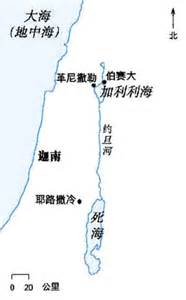 1.	耶稣带着门徒往伯赛大，众人也跟着他们去；经文记载「耶稣便接待他们」，耶稣如何「接待」众人？ (9:11)接待：欢迎、接受、接纳，Receive (KJV)，welcome (NIV)。对他们讲论　神国的道，医治那些需要医治的人。2.	门徒与耶稣意识到众人吃和住的需要，门徒怎么对耶稣说？耶稣怎么要求门徒 (9:12~13) 	(重要讨论问题：先让组员意识到当时众人的需要)那时在旷野天色渐晚，十二个门徒来对耶稣说，要众人往四面乡村里去借宿、找吃的。耶稣要门徒解决，说：「你们给他们吃吧！」门徒不知所措，说：「我们不过有五个饼，两条鱼，若不去为这许多人买食物就不够。」人数众多，都需要食物，只算成年男子就有五千人。五个饼二条鱼，不可能足够这么多人。3.	在千人面前的神迹，请归纳众人到底经历了些什么？ (9:14~17) 	(重要讨论问题)吃饱：在旷野什么都没有的地方，耶稣藉着五个饼和二条鱼，满足了人的急需。证据：在这之前众人所见所闻的神迹，可能都尝试从理性解释不可能。但是，这是在万人眼前，亲眼所见，所体验：「他们就吃」，「并且都吃饱了」。(9:17)神迹：人见耶稣行的神迹，如圣经里：『因他一吩咐便都造成』(诗148:5)，起了解决被罗马统治的念头「众人要来强逼他作王」(约6:15)。4.	这神迹使这么多人吃饱，从秩序上，你看到什么神迹？从效率上，你看到什么神迹？ (9:14~15) 就坐：耶稣吩咐门徒要每五十个人一排一排坐下，包括妇女和小孩超过一万人。请讨论：众人会是顺服安排？还是混乱？需要很长的时间吗？分派食物：总共一万人，除以五十人，等于二百个群。请讨论：需要多少人搬运吃的？需要多长时间搬运到每一群？过程会是安静有序？还是争先恐后？属神的事，从创造开始，是否都是有秩序的？5.	从整洁上，从神当初要人看守祂的创造上，耶稣如何要求？ (9:17)请讨论：收拾：「把剩下的零碎收拾起来，装满了十二篮子」，对我们平日的生活习惯，有什么启示？归纳：	（2分钟）问组员在这段经文中，可以综合出哪几个重点？应用：	（3分钟）问组员所归纳出的重点，与生活有什么关系？如何应用在生活中？例如：五饼二鱼何其有限，但一经献在主的手中，经主祝福，就会产生丰盈的后果。神所赐剩余下来给我的，比我当初拿出去的还要多。四、做门徒的代价（九18～27）读经（默读 1分钟）18 耶稣自己祷告的时候，门徒也同他在那里。耶稣问他们说：「众人说我是谁？」 19 他们说：「有人说是施洗的约翰；有人说是以利亚；还有人说是古时的一个先知又活了。」 20 耶稣说：「你们说我是谁？」彼得回答说：「是神所立的基督。」 21 耶稣切切地嘱咐他们，不可将这事告诉人， 22 又说：「人子必须受许多的苦，被长老、祭司长、和文士弃绝，并且被杀，第三日复活。」 23 耶稣又对众人说：「若有人要跟从我，就当舍己，天天背起他的十字架来跟从我。 24 因为，凡要救自己生命（生命：或译灵魂；下同）的，必丧掉生命；凡为我丧掉生命的，必救了生命。 25 人若赚得全世界，却丧了自己，赔上自己，有甚么益处呢？ 26 凡把我和我的道当作可耻的，人子在自己的荣耀里，并天父与圣天使的荣耀里降临的时候，也要把那人当作可耻的。 27 我实在告诉你们，站在这里的，有人在没尝死味以前，必看见　神的国。」观察：	（1分钟）问组员看到些什么引起注意，特别醒目的？解释：	（5分钟）1.	门徒们认为耶稣是谁？(9:20~21)彼得回答说：「是神所立的基督。」基督：希腊文的基督为希伯来文的弥赛亚，原意是受膏者，在旧约指先知、君王、祭司，但主要用来称呼神要差来拯救百姓、最终以公义和平统治列国的一位君王。「耶稣切切的嘱咐他们，不可将这事告诉人」： 禁止门徒泄漏他弥赛亚的身份，跟犹太人的弥赛亚狂热有关，可以由 约 6:15 中看出一点弥赛亚狂热的状况。犹太人认为那要来的弥赛亚是他们民族的救星，要来率领犹太人反抗异族的统治，建立一个纯犹太人的太平国度。所以若把「是神所立的基督」宣扬出去，对祂的救赎工作不但无益，反而会生乱。2.	耶稣是怎么预言祂的受难的？(9:22)  人子必须受许多的苦，被长老、祭司长、和文士弃绝，并且被杀，第三日复活。「人子必须受许多的苦」「人子」这名源出‘弥赛亚篇’（但七13～14）。我在夜间的异象中观看，见有一位像人子的，驾著天云而来，被领到亘古常在者面前，得了权柄、荣耀、国度，使各方、各国、各族的人都事奉他。他的权柄是永远的，不能废去；他的国必不败坏。主耶稣在地上时常用「人子」自称，而不用「弥赛亚」，这是因为当时犹太人心目中的弥赛亚，乃是奉神差遣来地上带领犹太人反抗罗马帝国，重建大卫王朝的政治人物，当然主不愿意犹太人误解祂就是那个人。「人子」表明祂先受苦，后才成为得荣耀的弥赛亚（参赛五十三章；但七13～14）。主耶稣定意前往耶路撒冷受苦、受难，并不是逞匹夫之勇，乃是为遵行神的旨意，完成救赎大工。「弃绝」原文含有经过试验后加以弃绝的意思。这里显示犹太领袖们不是因为无知才弃绝耶稣，而是深思熟虑之后决定弃绝的.将被那些犹太领袖杀害，但他三日后要复活。4.耶稣说人应当怎样跟从祂？(9:23)	《重要讨论问题》「跟从」是什么意思？「舍己」是什么意思？「背起十字架」是什么意思？带领大家一起读一次：「若有人要跟从我，就当舍己，天天背起他的十字架来跟从我。」「跟从」：持续不断的与主同行，同走十字架的道路。「舍己」： 舍弃放下自己的理想和目标，撇弃一个人的过去。舍己的中心概念：过去把自己放在第一位，现在则把神国摆在第一位;「背起十字架」：将今世的尊荣放下去跟随主耶稣。天天背起他的十字架，是一个人将来的方向，一个持续的操练。跟随耶稣，做主的「门徒」的意义，就是「舍己，天天背起十字架，跟从耶稣」是撇弃一个人的过去，持续坚持着背起十字架，跟随主耶稣。不是局限于在完成一系列的培训中。4.	若是爱世界，只顾今生肉身的生命，那是什么样的后果？(9:24~25)因为，凡要救自己生命（生命：或译灵魂；下同）的，必丧掉生命；凡为我丧掉生命的，必救了生命。 人若赚得全世界，却丧了自己，赔上自己，有甚么益处呢？「凡为我丧掉生命的，必救了生命」：前者指肉身的、今世的性命，后者指属灵的、永恒的生命。 「赚得全世界」：直译是赚得整个宇宙，无穷尽的贪婪。 「赔上」：被亏损。归纳：	（2分钟）问组员在这段经文中，可以综合出哪几个重点？应用：	（3分钟）问组员所归纳出的重点，与生活有什么关系？如何应用在生活中？例如：如何天天持续跟随耶稣？五、登山变像（九28～36）读经（默读 1分钟）28说了这话以后约有八天，耶稣带著彼得、约翰、雅各上山去祷告。 29 正祷告的时候，他的面貌就改变了，衣服洁白放光。 30 忽然有摩西、以利亚两个人同耶稣说话； 31 他们在荣光里显现，谈论耶稣去世的事，就是他在耶路撒冷将要成的事。 32 彼得和他的同伴都打盹，既清醒了，就看见耶稣的荣光，并同他站著的那两个人。 33 二人正要和耶稣分离的时候，彼得对耶稣说：「夫子，我们在这里真好！可以搭三座棚，一座为你，一座为摩西，一座为以利亚。」他却不知道所说的是甚么。 34 说这话的时候，有一朵云彩来遮盖他们；他们进入云彩里就惧怕。 35 有声音从云彩里出来，说：「这是我的儿子，我所拣选的（有古卷：这是我的爱子），你们要听他。」 36 声音住了，只见耶稣一人在那里。当那些日子，门徒不提所看见的事，一样也不告诉人。观察：	（1分钟）问组员看到些什么引起注意，特别醒目的？例如：在这段经文中，一共有几件事发生？解释：	（5分钟）1.	在这章记录了几次耶稣祷告？这次祷告，紧接着有什么重要事发生？(9:18,28~29)二次：9:18「耶稣自己祷告的时候...」，9:28「… 耶稣带著彼得、约翰、雅各上山去祷告」紧接着的事：耶稣面貌就改变了，衣服洁白放光….. …..谈论耶稣去世的事…..在耶路撒冷将要成的事。2.	耶稣在山上变相，路加记载了耶稣的「面貌就改变了，衣服洁白放光」，然后「摩西、以利亚」在荣光里与耶稣「说话」。这三件所形容的：洁白放光、摩西及以利亚、及谈论的，各有什么重要性？(9:29~31) 		《重要讨论问题》[洁白放光]洁白显示着神的圣洁，放光强化了洁白，显出神的荣耀。[摩西及以利亚]分别为律法和先知中具代表性的地位，他们见证神的荣耀（出25~31；王上19:8~18），玛拉基书的末世应许同时提及摩西和以利亚：「你们当记念我仆人摩西的律法，就是我在何烈山为以色列众人所吩咐他的律例典章。看哪，耶和华大而可畏之日未到以前，我必差遣先知以利亚到你们那里去。他必使父亲的心转向儿女，儿女的心转向父亲，免得我来咒诅遍地。」(玛拉基书4:4~6)[他们谈论的]谈耶稣「去世」的事，路加所用的原文ἔξοδος [exodos]，是七十士译本中，这是古时「出埃及」的专用字。正如古时的出埃及一样，耶稣的死和复活也是要拯救神的百姓，使他们从捆绑中得释放。2.	彼得为什么要在山上建三座棚？为什么他不知道所说的是甚么？ (33～36)彼得看到摩西和以利亚一同在神的荣耀中，觉得无比的好，希望能停留的更久，就要求建三座棚留下在情境中。对门徒来说是一个重要经历：我们从前将我们主耶稣基督的大能和他降临的事告诉你们，并不是随从乖巧捏造的虚言，乃是亲眼见过他的威荣。他从父　神得尊贵荣耀的时候，从极大荣光之中有声音出来，向他说：「这是我的爱子，我所喜悦的。」我们同他在圣山的时候，亲自听见这声音从天上出来。（彼后 1:16-18）彼得盼能长久留在情境中，不明白主耶稣必须先受十字架的苦难。3.	从云彩里的声音说了什么？什么意义？ (35)「这是我的儿子，我所拣选的，你们要听他。」这是我的儿子：有译本为「这是我的爱子」，表示父神对耶稣的称许（参诗2:7；创22:2）我所拣选的：出自赛 42:1看哪，我的仆人─我所扶持所拣选、心里所喜悦的! 我已将我的灵赐给他；他必将公理传给外邦。当耶稣受浸时，父神也说过同样的话（参1:11），赞赏祂满足了父神的心意；此处乃赞赏祂的事工，也满足了父神的心意。归纳：	（2分钟）问组员在这段经文中，可以综合出哪几个重点？应用：	（3分钟）问组员所归纳出的重点，与生活有什么关系？如何应用在生活中？分享这星期的代祷事项結束禱告第二部分：门徒所显出的难处  【下周待续】